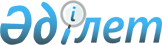 Об утверждении Правил компенсации имущественных потерь, причиненных субъектам малого и среднего предпринимательства в результате последствий паводков 2024 годаПриказ Заместителя Премьер-Министра - Министра национальной экономики Республики Казахстан от 22 апреля 2024 года № 18. Зарегистрирован в Министерстве юстиции Республики Казахстан 22 апреля 2024 года № 34285
      Примечание ИЗПИ!Введение в действие см. п. 4.
      В соответствии с пунктом 24-5 Правил использования резервов Правительства Республики Казахстан и местных исполнительных органов, утвержденных постановлением Правительства Республики Казахстан от 25 апреля 2015 года № 325, ПРИКАЗЫВАЮ:
      1. Утвердить прилагаемые Правила компенсации имущественных потерь, причиненных субъектам малого и среднего предпринимательства в результате последствий паводков 2024 года.
      2. Департамент государственной поддержки и защиты предпринимательства Министерства национальной экономики Республики Казахстан в установленном законодательством Республики Казахстан порядке обеспечить государственную регистрацию настоящего приказа в Министерстве юстиции Республики Казахстан и его размещение на интернет-ресурсе Министерства национальной экономики Республики Казахстан.
      3. Контроль за исполнением настоящего приказа возложить на первого вице-министра национальной экономики Республики Казахстан.
      4. Настоящий приказ вводится в действие со дня его первого официального опубликования и распространяется на правоотношения, возникшие с 1 марта 2024 года и действует по 30 ноября 2024 года.
      "СОГЛАСОВАН"Министерство финансовРеспублики Казахстан Правила компенсации имущественных потерь, причиненных субъектам малого и среднего предпринимательства в результате последствий паводков 2024 года Глава 1. Общие положения
      1. Настоящие Правила компенсации имущественных потерь, причиненных субъектам малого и среднего предпринимательства в результате последствий паводков 2024 года (далее – Правила) разработаны в соответствии с пунктом 24-5 Правил использования резервов Правительства Республики Казахстан и местных исполнительных органов, утвержденных постановлением Правительства Республики Казахстан от 25 апреля 2015 года № 325 и определяют порядок компенсации имущественных потерь, причиненных субъектам малого и среднего предпринимательства в результате последствий паводков 2024 года (далее – Компенсация имущественных потерь).
      2. Действие настоящих Правил не распространяется на компенсацию имущественных потерь, причиненных субъектам предпринимательства агропромышленного комплекса, в результате последствий паводков 2024 года. Глава 2. Порядок компенсации имущественных потерь, причиненных субъектам малого и среднего предпринимательства в результате последствий паводков 2024 года
      3. Компенсация имущественных потерь, производится путем возмещения стоимости утраченного имущества или стоимости работ на восстановление поврежденного имущества, принадлежащего субъектам малого и среднего предпринимательства (далее – владельцы имущества), за исключением имущества, застрахованного в порядке, предусмотренном законодательством Республики Казахстан о страховании и страховой деятельности.
      4. Компенсация утраченных товарно-материальных ценностей, производится по закупочной цене оптового поставщика.
      5. Основанием для компенсации стоимости утраченного имущества или стоимости работ на восстановление поврежденного имущества является решение региональной комиссии по определению компенсации имущественных потерь, причиненных субъектам малого и среднего предпринимательства, в результате последствий паводков 2024 года, создаваемой решением местного исполнительного органа области (далее – Региональная комиссия) или комиссии по рассмотрению заявок субъектов малого и среднего предпринимательства внебюджетных фондов (далее – Комиссия Фонда).
      Региональная комиссия осуществляет свою деятельность на основании Типового положения согласно приложению 1 к настоящим Правилам.
      Для признания владельца имущества пострадавшим в результате последствий паводков 2024 года и предварительной оценки имущественных потерь, акимом района, города областного значения создается Комиссия по признанию владельца имущества пострадавшим в результате последствий паводков 2024 года.
      6. Стоимость утраченного имущества или стоимость работ на восстановление поврежденного имущества компенсируется владельцу имущества путем выплаты ему денежных средств из одного из следующих источников:
      1) из государственного бюджета в соответствии с бюджетным законодательством;
      2) из средств внебюджетных фондов (далее – Фонд).
      7. Определение источника средств для компенсации стоимости утраченного имущества или стоимости работ на восстановление поврежденного имущества в зависимости от видов утраченного имущества (недвижимое имущество, оборудование, автомобильного транспортного средства (далее – автотранспортное средство), товарно-материальные ценности) относится к компетенции Региональной комиссии.
      8. Право собственности или иное вещное право на имущество, состав этого имущества в соответствии с гражданским законодательством Республики Казахстан подтверждаются соответствующими документами, указанными в пункте 15 настоящих Правил.
      9. Определение размера компенсируемой стоимости утраченного имущества или стоимости работ на восстановление поврежденного имущества осуществляется Региональной комиссией и (или) Комиссией Фонда.
      10. Размер компенсации стоимости утраченного имущества или стоимости работ на восстановление поврежденного имущества определяется:
      1) для товара-материальных ценностей, основных средств (за исключением недвижимости) – по итогам произведенного расчета суммы возмещения утраченных товарно-материальных ценностей согласно пунктам 17, 18 и 19 настоящих Правил;
      2) для недвижимого имущества – по предоставленной дефектной ведомости, сметной документации, проектно-сметной документации;
      3) для поврежденного, а также неподлежащего восстановлению движимого имущества – по смете восстановительного ремонта, калькуляции затрат, отчета об оценке с учетом его износа на день наступления ущерба.
      11. Оплата услуг, связанных с проведением оценки имущества и (или) сопутствующих аудиторских услуг, составлением смет и калькуляцией затрат на восстановление (ремонт) поврежденного имущества, заключением судебных экспертиз, а также оплата услуг адвоката, возлагается на местный исполнительный орган области и (или) Фонд.
      Оригиналы документов, указанные в части первой настоящего пункта, предоставляются исполнителями услуг в местный исполнительный орган области и (или) Фонд, а также владельцу имущества.
      12. Местный исполнительный орган области и (или) Фонд предварительно определяют перечень оценочных, аудиторских компаний и адвокатов для оказания услуг, указанных в пункте 11 настоящих Правил, и размещают его на интернет-ресурсе местного исполнительного органа.
      Местный исполнительный орган области и (или) Фонд оплачивают услуги, указанные в пункте 11 настоящих Правил, по факту оказания услуг.
      13. Для возмещения стоимости утраченного имущества или стоимости работ на восстановление поврежденного имущества, указанных в пункте 1 настоящих Правил, владелец имущества представляет в Региональную комиссию посредством электронной платформы заявление о возмещении имущественного вреда причиненного субъектам малого и среднего предпринимательства в результате последствий паводков 2024 года (далее – Заявление о возмещении), удостоверенное электронно-цифровой подписью заполненное по форме согласно приложению 2 к настоящим Правилам.
      В случае отсутствия электронной платформы Заявление о компенсации в Региональную комиссию и (или) Комиссию Фонда, подается на бумажном носителе, заполненное по форме согласно приложению 2 к настоящим Правилам.
      В случае невозможности личного обращения владельца имущества с Заявлением о компенсации могут обратиться лица, действующие на основании доверенности в соответствии с гражданским законодательством Республики Казахстан.
      Владелец имущества либо его представитель подтверждает достоверность представленных в Заявлении о компенсации сведений и приложенных документов.
      14. Заявление о компенсации рассматривается Региональной комиссией и (или) Комиссией Фонда в течение 5 (пяти) рабочих дней с даты его поступления.
      15. К Заявлению о компенсации владелец имущества либо его представитель представляет копию заключения комиссии по признанию владельца имущества пострадавшим в результате последствий паводков 2024 года, с обязательным указанием суммы компенсации, а также:
      1) для индивидуальных предпринимателей – талон о регистрации уведомления о начале деятельности в качестве индивидуального предпринимателя, в электронном виде на портале elicense.kz во вкладке "Личный кабинет" – "История заявлений и полученных услуг" – "Уведомления" – "Принять в ГО" – "Талон", для юридических лиц – справка о государственной регистрации юридического лица, учетной регистрации филиала (представительства), в электронном виде на портале egov.kz во вкладке "Услуги" – "Регистрация и ликвидация бизнеса" – "Выдача справки о государственной регистрации юридического лица, учетной регистрации филиала (представительства)".
      В случае утраты или уничтожения такого документа, вследствие паводков – копии временного удостоверения личности, выданного органами внутренних дел;
      2) документы, подтверждающие права собственности или иное вещное право на имущество, идентификационные документы (при наличии);
      3) заявление об отсутствии добровольного страхования имущества по форме согласно приложению 3 к настоящим Правилам либо договор страхования, либо электронная копия договора страхования (при наличии).
      По решению Региональной комиссии проводится компенсация застрахованного имущества, в случае если согласно условиям договора страхования, причиненный ущерб имуществу в ходе паводков, чрезвычайного положения не является страховым случаем;
      4) письменное уведомление владельца имущества либо его представителя о том, что он предупрежден об уголовной ответственности за достоверность предоставляемых документов по форме согласно приложению 4 к настоящим Правилам;
      5) письменное уведомление оценочных, экспертных организаций, а также адвокатов или иных привлекаемых для определения размера компенсации лиц о том, что они предупреждены об уголовной ответственности за достоверность сведений, содержащихся в предоставляемых ими документах по форме согласно приложению 5 к настоящим Правилам;
      6) счет-фактура либо счет на оплату услуг оценочных и иных привлекаемых компаний для определения размера компенсации;
      7) для поврежденного движимого имущества – смету восстановительного ремонта, калькуляцию затрат.
      Для идентифицируемого движимого имущества, не подлежащего восстановлению – отчет об оценке имущества с учетом его износа на день наступления ущерба;
      8) для товарно-материальных ценностей – согласие на запрос и получение сведений из органов государственных доходов, операторов фискальных данных по форме согласно приложению 6 к настоящим Правилам о суммах оборота согласно срокам, предусмотренным пунктами 17, 18 и 19 настоящих Правил;
      9) для утраченных основных средств (за исключением недвижимости) – согласие на запрос и получение сведений из органов государственных доходов, операторов фискальных данных по форме согласно приложению 6 к настоящим Правилам о суммах оборота согласно срокам, предусмотренным пунктами 17, 18 и 19 настоящих Правил.
      10) иные документы, фото и видеоматериалы, подтверждающие факты повреждения, уничтожения имущества в результате последствий паводков 2024 года (при наличии).
      По восстановлению недвижимого имущества необходимо представление следующих документов:
      1) для технически сложных объектов – заключение по техническому обследованию подписанное и заверенное аккредитованной экспертной организацией.
      Для технически не сложных объектов – заключение по техническому обследованию, подписанное и заверенное экспертом по техническому обследованию.
      Порядок отнесения зданий и сооружений к технически и (или) технологически сложным объектам определяется в соответствии с приказом Министра национальной экономики Республики Казахстан от 28 февраля 2015 года № 165 "Об утверждении Правил определения общего порядка отнесения зданий и сооружений к технически и (или) технологически сложным объектам" (зарегистрирован в Реестре государственной регистрации нормативных правовых актов за № 10666);
      2) для индивидуальных предпринимателей – талон о регистрации уведомления о начале деятельности в качестве индивидуального предпринимателя, в электронном виде на портале elicense.kz во вкладке "Личный кабинет" – "История заявлений и полученных услуг" – "Уведомления" – "Принять в ГО" – "Талон", для юридических лиц – справка о государственной регистрации юридического лица, учетной регистрации филиала (представительства), в электронном виде на портале egov.kz во вкладке "Услуги" – "Регистрация и ликвидация бизнеса" – "Выдача справки о государственной регистрации юридического лица, учетной регистрации филиала (представительства).
      В случае утраты или уничтожения такого документа, вследствие паводков – копии временного удостоверения личности, выданного органами внутренних дел;
      3) технический паспорт объекта недвижимости (жилища).
      В случае утраты или уничтожения такого документа предоставляются дубликаты либо копия данного документа;
      4) справка об отсутствии (наличии) недвижимого имущества, выданная Государственной корпорацией "Правительство для граждан";
      5) по текущему ремонту – дефектную ведомость и сметную документацию, составленную согласно государственным нормативам в области архитектурной, градостроительной и строительной деятельности;
      6) по капитальному ремонту и реконструкции – проектно-сметную документацию, получившую положительное заключение комплексной экспертизы проектов и со сметным расчетом.
      По автотранспортным средствам, не подлежащему восстановлению:
      1) подтверждение наличия автотранспортного средства и правоустанавливающие документы, выданные государственным органом по регистрации учета автотранспортного средства;
      2) для индивидуальных предпринимателей – талон о регистрации уведомления о начале деятельности в качестве индивидуального предпринимателя, в электронном виде на портале elicense.kz во вкладке "Личный кабинет" – "История заявлений и полученных услуг" – "Уведомления" – "Принять в ГО" – "Талон", для юридических лиц – справка о государственной регистрации юридического лица, учетной регистрации филиала (представительства), в электронном виде на портале egov.kz во вкладке "Услуги" – "Регистрация и ликвидация бизнеса" – "Выдача справки о государственной регистрации юридического лица, учетной регистрации филиала (представительства).
      В случае утраты или уничтожения такого документа, вследствие паводков – копии временного удостоверения личности, выданного органами внутренних дел;
      3) отчет об оценке автотранспортного средства с учетом износа;
      4) заявление об отсутствии договора полного страхования автотранспортного средства по форме согласно приложению 7 к настоящим Правилам индивидуальных предпринимателей и юридических лиц (КАСКО).
      16. При представлении неполного пакета документов, указанных в пункте 15 настоящих Правил, Региональная комиссия и (или) Комиссия Фонда принимают решение об отказе в компенсации имущественных потерь.
      Решение об отказе в компенсации имущественных потерь не лишает заявителя возможности повторно направить Заявление о компенсации.
      17. Расчет суммы компенсации утраченных товарно-материальных ценностей производится на основании сведений органов государственных доходов по одной из следующих формул, за исключением случаев, указанных в пунктах 18 и 19 настоящих Правил:
      1) S = Х * N/M, где:
      Х – коэффициент равный 1,2 – для субъектов торговли и иных категорий/коэффициент равный 0,5 – для субъектов общественного питания;
      S – сумма компенсации;
      N – оборот по реализации или доход субъекта малого и среднего предпринимательства согласно данным форм налоговой отчетности и (или) электронных счетов-фактур.
      При этом оборот определяется на основании наибольшей суммы из следующих сведений органов государственных доходов:
      1) для плательщиков налога на добавленную стоимость (далее – НДС) – обороты по реализации по декларациям по налогу на добавленную стоимость (форма 300.00) с учетом дополнительных форм за 2023 год, представленным в органы государственных доходов до 1 апреля 2024 года включительно;
      2) для лиц, применяющих специальный налоговый режим на основе упрощенной декларации и не являющихся плательщиками НДС сумма оборотов по упрощенным декларациям для субъектов малого бизнеса (форма 910.00) с учетом дополнительных форм за 2023 год, представленным в органы государственных доходов до 1 апреля 2024 года включительно;
      3) для лиц, применяющих специальный налоговый режим розничного налога и не являющихся плательщиками НДС сумма оборотов по декларации для налогоплательщиков, применяющих налоговый режим розничного налога (форма 913.00) за 2023 год, представленным в органы государственных доходов до 1 апреля 2024 года включительно;
      4) для лиц, применяющих общеустановленный порядок налогообложения и не являющихся плательщиками НДС сумма совокупного годового дохода по декларации по корпоративному подоходному налогу (форма 100.00) или декларации по индивидуальному подоходному налогу (форма 220.00) за 2023 год представленным в органы государственных доходов, оборот по реализации по данным электронных счетов за 2023 год, выписанных не позднее 15 января 2024 года.
      В случае, если лицо в период с 1 января 2023 года по 31 декабря 2023 года являлось плательщиком НДС, для определения дохода применяется наибольшая сумма по одному виду формы налоговой отчетности (формы 100.00, 110.00, 150.00, 300.00, 910.00,911.00, 912.00, 913.00, 920.00, 220.00);
      М – количество месяцев в исследуемом периоде.
      Примечание: как правило, для исчисления используются 12 месяцев. Количество месяцев может быть менее 12, в случае если дата регистрации субъекта предпринимательства или дата постановки на учет по НДС, или дата смены налогового режима приходится на исследуемый налоговый период.
      В указанном случае количество месяцев исчисляется с месяца регистрации либо постановки на учет по НДС, либо смены налогового режима;
      2) S = Х * N/D*30, где:
      Х – 1,2 для субъектов торговли и иных категорий, 0,5 для субъектов общественного питания;
      S – сумма компенсации;
      N – сумма оборота, рассчитанная на основании суточных сведений о поступлениях контрольно-кассовой машины с функцией фиксации и передачи данных с даты начала работы субъекта предпринимательства по месту нахождения в период паводка (определенной согласно договору аренды или правоустанавливающему документу), но не ранее 1 января 2023 года по 31 декабря 2023 года включительно;
      D – количество дней с даты начала работы субъекта малого и среднего предпринимательства по месту нахождения в период паводка, (определенной согласно договору аренды или правоустанавливающему документу) по 31 декабря 2023 года включительно.
      В данном случае выбирается наибольшая из сумм, полученных в результате расчета по вышеуказанным формулам.
      18. В случае если пострадавший субъект малого и среднего предпринимательства зарегистрирован позднее 1 января 2024 года, для определения дохода применяется наибольшая сумма оборота, определенная на основании суточных сведений о поступлениях контрольно-кассовой машины с функцией фиксации и передачи данных с даты начала работы субъекта малого и среднего предпринимательства по месту нахождения в период паводка (определенной согласно договору аренды или правоустанавливающему документу), по 1 апреля 2024 года включительно, либо оборота по данным электронных счетов за 1 квартал 2024 года, выписанных не позднее 15 апреля 2024 года включительно по следующей формуле:
      S = Х * N/D*30, где:
      Х – 1,2 для субъектов торговли и иных категорий, 0,5 для субъектов общественного питания;
      S – сумма компенсации;
      N – сумма оборота, рассчитанная определенная на основании суточных сведений о поступлениях контрольно-кассовой машины с функцией фиксации и передачи данных с даты начала работы субъекта малого и среднего предпринимательства по месту нахождения в период паводка (определенной согласно договору аренды или правоустанавливающему документу), по 1 апреля 2024 года включительно, либо оборота по данным электронных счетов за 1 квартал 2024 года, выписанных не позднее 15 апреля 2024 года включительно;
      D – количество дней с даты начала работы субъекта предпринимательства по месту нахождения в период поводка (определенной согласно договору аренды или правоустанавливающему документу), по 1 апреля 2024 года включительно.
      19. В случае если пострадавший субъект предпринимательства имеет более одного места осуществления деятельности, в качестве суммы компенсации по пострадавшему (пострадавшим) в результате паводка месту (местам) осуществления деятельности принимается наибольшая из:
      1) суммы, рассчитанной согласно пункту 17 настоящих Правил, разделенной на количество мест осуществления деятельности и умноженной на количество пострадавших в результате паводка мест осуществления деятельности;
      2) суммы, рассчитанной на основании суточных сведений о поступлениях контрольно-кассовой машины (машин) с функцией фиксации и передачи данных, зарегистрированной на конкретном пострадавшем объекте, по Формуле 2, указанной в пункте 17 настоящих Правил.
      20. При расхождении заявленной и расчетной сумм по коэффициентам на основе сведений органов государственных доходов, по итогам произведенного расчета суммы возмещения утраченных товарно-материальных ценностей, основных средств (за исключением недвижимости) согласно пунктами 17, 18 и 19 настоящих Правил, сумма компенсации уменьшается в одном из следующих случаев:
      1) до заявленной суммы в сторону уменьшения, в случае если расчетная сумма выше заявленной;
      2) до расчетной суммы в сторону уменьшения, в случае если заявленная сумма выше расчетной.
      21. В случае если владелец имущества не согласен с суммой компенсации утраченных товарно-материальных ценностей, основных средств (за исключением недвижимости) предусмотренной согласно расчетам в пунктах 17, 18 и 19 настоящих Правил, и намерен получить компенсацию по фактически нанесенному ущербу, к документам, указанным в пункте 15 настоящих Правил, дополнительно прикладываются – заключение судебной экспертизы по определению суммы компенсации (судебно-бухгалтерская или судебно-товароведческая).
      22. На основании Заявления о компенсации и соответствующих документов, указанных в пункте 15 настоящих Правил, Региональной комиссией и (или) Комиссией Фонда в течение 5 (пяти) рабочих дней разрабатывается проект решения, предусматривающий выделение средств на компенсацию имущественных потерь из средств республиканского бюджета и (или) области и (или) Фонда.
      Решение Региональной комиссии и (или) Комиссии Фонда содержит сведения об источнике финансирования по каждому Заявлению о компенсации, в том числе с учетом вида потерь.
      В случае принятия решения об отказе в компенсации имущественных потерь, Региональной комиссией и (или) Комиссией Фонда в течении 5 (пяти) рабочих дней направляется заявителю письменное извещение с указанием причин отказа.
      23. Денежные средства перечисляются администратором бюджетной программы, определенным соответствующим решением Региональной комиссии, в течение 10 (десяти) рабочих дней со дня принятия соответствующего решения при наличии достаточного финансирования на текущий или сберегательный счет, указанный в Заявлении о компенсации владельца имущества.
      24. Местный исполнительный орган области в течение 5 (пяти) рабочих дней на основании принятых решений Региональной комиссии и Комиссии фонда, предусматривающих выделение средств на компенсации имущественных потерь из бюджета области и (или) Фонда владельцам имущества формирует региональный Реестр субъектов, пострадавших в результате последствий паводков (далее – Региональный реестр), с указанием перечня владельцем имущества, сумм, подлежащих компенсации, источника финансирования, а также категории субъекта предпринимательства.
      25. Региональный реестр с приложением подтверждающих документов (решения Региональной комиссии и Комиссии фонда, акты оценки, на которых Региональная комиссия и (или) Комиссия фонда основывала свое решение по оценке суммы компенсации, понесенного в результате последствии паводков 2024 года) формируется местным исполнительным органом области ежемесячно не позднее 5 числа отчетного периода и направляется в Министерство национальной экономики Республики Казахстан для формирования общего Реестра субъектов, пострадавших в результате последствий паводков 2024 года.
      26. Возмещение компенсации имущественных потерь, в том числе в отношении автотранспортных средств, не являющихся коммерческими автотранспортными средствами, причиненного физическим лицам, не являющимися субъектами малого и среднего предпринимательства, пострадавших в результате последствий паводков 2024 года, осуществляется в порядке, предусмотренном Правилами предоставления жилых помещений, возмещения материального ущерба, предоставления необходимой помощи физическим лицам, пострадавшим в результате обстоятельств, послуживших основанием для введения чрезвычайного положения, утвержденными постановлением Правительства Республики Казахстан от 18 сентября 2008 года № 860. Типовое положение о региональной комиссии по определению компенсации имущественных потерь, причиненных субъектам малого и среднего предпринимательства, в результате последствий паводков 2024 года Глава 1. Общие положения
      1. Настоящее Типовое положение о Региональной комиссии по определению компенсации имущественных потерь, причиненных субъектам малого и среднего предпринимательства, в результате последствий паводков 2024 года (далее – Положение) разработано в соответствии с законодательством Республики Казахстан и регулирует вопросы, связанные со статусом и деятельностью Региональной комиссии по определению компенсации имущественных потерь, причиненных субъектам малого и среднего предпринимательства, в результате последствий паводков 2024 года (далее – Региональная комиссия).
      2. Региональная комиссия является коллегиальным органом и осуществляет свою деятельность в период, необходимый для определения суммы компенсации имущественных потерь, причиненных субъектам малого и среднего предпринимательства в результате последствий паводков 2024 года. Глава 2. Состав Региональной комиссии
      3. Региональная комиссия создается и утверждается решением местного исполнительного органа области.
      4. Состав Региональной комиссии не может быть менее семи членов.
      В состав Региональной комиссии входят представители местных исполнительных и представительных органов, представители территориальных органов Комитета государственных доходов Министерства финансов Республики Казахстан, Министерства по чрезвычайным ситуациям Республики Казахстан и Агентства Республики Казахстан по финансовому мониторингу, региональных палат предпринимателей и общественных объединений.
      5. Региональная комиссия возглавляется заместителем акима области, курирующим вопросы развития предпринимательства области.
      6. Рабочим органом Региональной комиссии, осуществлявшим сбор и формирование документов, является структурное подразделение местного исполнительного органа, ответственное за развитие предпринимательства.
      7. Решение о начале и прекращении деятельности Региональной комиссии принимается местным исполнительным органом области. Глава 3. Задачи Региональной комиссии
      8. Задачами Региональной комиссии являются:
      1) определение суммы компенсации имущественных потерь, причиненных субъектам малого и среднего предпринимательства в результате последствий паводков 2024 года;
      2) рассмотрение документов, поданных заявителями;
      3) проведение обследования поврежденных зданий, строений, утраченного имущества (при необходимости);
      4) организация проверки сведений и документов, представленных заявителями.
      9. Региональная комиссия, для исполнения возложенных задач:
      1) при рассмотрении пакетов документов по определению суммы компенсации имущественных потерь, причиненных субъектам малого и среднего предпринимательства в результате последствий паводков 2024 года, приглашает (при необходимости) на заседания Региональной комиссии заявителей и (или) должностных лиц, заинтересованных государственных органов и организаций;
      2) проводит (при необходимости) проверку сведений и документов, представленных заявителем, в целях определения суммы компенсации имущественных потерь, причиненных субъектам малого и среднего предпринимательства в результате последствий паводков 2024 года;
      3) в соответствии согласием владельца имущества на запрос и получение сведений из органов государственных доходов, операторов фискальных данных и с соблюдением требований законодательства истребует сведения, необходимые для принятия решения, из органов государственных доходов;
      4) принимает в пределах своей компетенции решения в порядке и на условиях, предусмотренных действующим законодательством. Глава 4. Организация деятельности Региональной комиссии
      10. Заседания Региональной комиссии по решению председателя проводятся в следующих формах:
      1) совместное присутствие членов Региональной комиссии (очная форма, либо очная форма в онлайн формате);
      2) выездные заседания Региональной комиссии в присутствии заявителя либо уполномоченного им лица.
      11. Заседание Региональной комиссии проводится по мере необходимости, но не менее одного раза в неделю.
      12. Региональная комиссия принимает решения при наличии на заседании, проводимом в очной форме (очная форма в онлайн формате), более половины его членов, с учетом полученных на дату проведения заседания письменных мнений отсутствующих на заседании членов Региональной комиссии.
      13. Повестка дня заседания Региональной комиссии утверждается председателем, а в его отсутствие – членом Региональной комиссии, исполняющим обязанности председателя на основании соответствующего решения.
      14. Заседание Региональной комиссии созывается председателем, а в его отсутствие – членом Региональной комиссии, исполняющим обязанности председателя на основании соответствующего решения.
      15. Созыв заседаний Региональной комиссии производится путем направления членам Региональной комиссии уведомлений в электронной форме (с использованием электронных каналов связи, включая электронную почту, или иные виды связи, позволяющие обеспечить целостность и конфиденциальность информации, а также возможность достоверно определить факт получения уведомления, или вручаются непосредственно адресату под роспись) не менее чем за 2 (два) рабочих дня до даты проведения заседания Региональной комиссии.
      16. В уведомлении указывается:
      1) дата, время, место и формат проведения заседания Региональной комиссии;
      2) повестка дня заседания Региональной комиссии.
      К уведомлению прилагаются необходимые материалы, связанные с рассматриваемыми вопросами.
      17. Уведомление о созыве заседаний Региональной комиссии при необходимости направляется также иным лицам, приглашаемым для участия в очном заседании Региональной комиссии.
      Перечень приглашаемых лиц определяется председателем или членом Региональной комиссии, исполняющим обязанности председателя на основании приказа.
      18. Вне зависимости от формы проведения заседания Региональной комиссии, при решении вопросов каждый член Региональной комиссии обладает одним голосом.
      19. Члены Региональной комиссии участвуют в работе Региональной комиссии лично. Передача права голоса, как и голосование за других лиц не допускаются.
      20. Решения по вопросам, входящим в компетенцию Региональной комиссии, принимаются большинством голосов членов Региональной комиссии, с учетом полученных на дату проведения заседания письменных мнений отсутствующих на заседании членов Региональной комиссии.
      21. Член Региональной комиссии (независимо от формы проведения заседания Региональной комиссии) предоставляет письменное мотивированное обоснование принятого им решения. Данный документ приобщается секретарем Региональной комиссии к протоколу заседания Региональной комиссии.
      22. Секретарь Региональной комиссии назначается из числа работников местного исполнительного органа решением председателя Региональной комиссии. Секретарь Региональной комиссии не является членом Региональной комиссии, и не обладает правом голоса.
      23. Секретарь Региональной комиссии:
      1) формирует повестку дня очередного заседания Региональной комиссии из числа вопросов, выносимых на рассмотрение Региональной комиссии, в порядке, предусмотренном настоящим Положением, и представляет ее на утверждение председателю Региональной комиссии;
      2) организует подготовку и рассылку уведомлений о созыве заседания Региональной комиссии, сбор и рассылку необходимых материалов;
      3) информирует лиц, приглашенных на заседание, о дате, месте и времени проведения заседания Региональной комиссии, направляет им материалы по вопросам повестки дня заседания;
      4) ведет учет поступивших Заявлений о компенсации, в том числе на Электронной платформе;
      5) ведет протоколы заседаний Региональной комиссии и подписывает их;
      6) ведет учет и хранение оригиналов материалов, представляемых на рассмотрение Региональной комиссии;
      7) осуществляет организационное обеспечение деятельности Региональной комиссии;
      8) осуществляет рассылку выписок из протоколов заседания Региональной комиссии в установленном порядке с целью обеспечения их исполнения;
      9) удостоверяет копии протоколов заседания Региональной комиссии, а также выписки (копии выписок) из протокола заседания Региональной комиссии.
      24. При осуществлении своей деятельности члены Региональной комиссии могут:
      1) действуя в составе Региональной комиссии, принимать участие в обсуждении и голосовании по вопросам, отнесенным к компетенции Региональной комиссии;
      2) делать заявления, вносить предложения по вопросам формирования повестки дня заседания Региональной комиссии;
      3) вносить письменные предложения по формированию планов работы Региональной комиссии;
      4) требовать созыва заседания Региональной комиссии в порядке, предусмотренном настоящим Положением;
      5) требовать внесения в протокол заседания Региональной комиссии особого мнения по принимаемым решениям по вопросам повесток дня заседаний Региональной комиссии.
      25. При осуществлении своей деятельности члены Региональной комиссии:
      1) обеспечивают соблюдение законодательства Республики Казахстан;
      2) действуют добросовестно, разумно и справедливо в интересах Региональной комиссии;
      3) лично участвуют в заседании Региональной комиссии;
      4) не менее чем за один день до начала заседания Региональной комиссии уведомляют секретаря Региональной комиссии о невозможности своего участия в заседании Региональной комиссии, с указанием причин своего отсутствия;
      5) в случае возникновения конфликта интересов воздерживаются от использования своего должностного положения (в качестве члена Региональной комиссии) в целях, противоречащих законодательству Республики Казахстан.
      26. Члены Региональной комиссии обеспечивают информирование Региональной комиссии в случае возникновения конфликта интересов и воздерживаются от голосования при принятии соответствующих решений (воздерживаться от принятия соответствующего решения). Глава 5. Оформление протокола заседания Региональной комиссии области
      27. По результатам заседания Региональной комиссии, секретарь Региональной комиссии в срок не позднее 1 (одного) рабочего дня после его проведения составляет протокол заседания.
      28. В протоколе заседания Региональной комиссии указываются:
      1) место, время проведения, формат (очно, очно в онлайн формате, заочно);
      2) лица, присутствующие на заседании;
      3) повестка дня заседания;
      4) вопросы, поставленные на голосование, и итоги голосования по ним;
      5) принятые решения.
      29. Секретарь Региональной комиссии обеспечивает правильность и своевременность оформления протокола заседания Региональной комиссии.
      30. Протокол подписывается председателем Региональной комиссии (председательствующим на заседании), членами Региональной комиссии и секретарем Региональной комиссии.
      31. Протокол заседания Региональной комиссии оформляется в 1 (одном) экземпляре, к которому приобщаются тексты утвержденных, рассмотренных документов, письменные мнения и иные материалы, являющиеся приложениями к протоколу.
      32. Сканированная копия протокола Региональной комиссии также хранится в электронном виде в Электронной платформе.
      33. После подписания протокола секретарь Региональной комиссии в срок не позднее 1 (одного) рабочего дня с даты его подписания организует рассылку протокола членам Региональной комиссии и информирует заявителя о принятом решении посредством Электронной платформы и (или) электронной почты.
      Форма Заявление о компенсации имущественных потерь, причиненных субъектам малого и среднего предпринимательства в результате последствий паводков 2024 года
      1. Индивидуальный индикационный номер/Бизнес индикационный номер: ____________________________________________________________________ 
      2. Наименование индивидуального предпринимателя/юридического лица: ____________________________________________________________________
      3. Фамилия имя отчество (при его наличии) контактного лица: _________
      4. Контактные данные: ___________________________________________
      5. Адрес электронной почты: ______________________________________
      6. Юридический адрес физического/ юридического лица: ______________
      ________________________________________________________________
      7. Банковский идентификационный код Банка: _______________________
      8. Номер расчетного/карточного счета: ______________________________
      9. Тип возмещения _______________________________________________ 
      (1. без проведения судебной экспертизы
      2. возмещение на основании заключения судебной экспертизы)
      10. Наличие договора добровольного страхования имущества: __________
      11. Вид объекта: _________________________________________________
      произвольно (торговля, общепит, гостиница, придорожный сервис)
      12. Общая сумма компенсации: ____________________________________
      13. Перечень прилагаемых документов: _____________________________
      __________________________________________________фамилия, имя, отчество (при его наличии) индивидуального предпринимателя/представителя юридического лица, дата, роспись, печать (при ее наличии) Заявление об отсутствии добровольного страхования имущества
_______________________________________________________________
наименование индивидуального предпринимателя/юридического лица
      настоящим заявлением подтверждаю, что имущество, которому причинен материальный ущерб в результате последствий паводков 2024 года, не застраховано в соответствии с законодательством Республики Казахстан о страховании и страховой деятельности.
      __________________________________________________ фамилия, имя, отчество (при его наличии)индивидуального предпринимателя/представителяюридического лица, роспись, печать (при ее наличии)
      Форма Уведомление владельца имущества либо его представителя о том, что он предупрежден об уголовной ответственности за достоверность предоставляемых документов
      Мною, _________________________________________________________,                     фамилия, имя, отчество (при его наличии) индивидуального                         предпринимателя/представителя юридического лица
      представлены документы для определения размера компенсации имущественных потерь, причиненного в результате последствий поводков в 2024 году.
      В соответствии с положениями Уголовного кодекса Республики Казахстан я предупрежден об ответственности за дачу заведомо ложных документов и (или) недостоверных сведений, указанных в таких документах.
      _________________________________________________________________________ фамилия, имя, отчество (при его наличии) индивидуального предпринимателя/представителя юридического лица, роспись, печать (при ее наличии)
      Форма Уведомление оценочных, экспертных организаций, а также адвокатов или иных привлекаемых для определения размера компенсации лиц о том, что они предупреждены об уголовной ответственности за достоверность сведений, содержащихся в предоставляемых ими документах
      Мною, _________________________________________________________,                           фамилия, имя, отчество (при его наличии)
      проведена экспертиза/оценка по определению размера ущерба, причиненного 
      ____________________________________________________________________
      наименование индивидуального предпринимателя/юридического лица
      в результате последствий поводков 2024 года.
      В соответствии с положениями Уголовного кодекса Республики Казахстан я предупрежден об ответственности за дачу заведомо ложного заключения/оценки или недостоверных сведений, указанных в заключении/оценке.
      ____________________________________________________________  фамилия, имя, отчество (при его наличии) роспись, печать (при ее наличии)
      Форма Согласие на запрос и получение сведений из органов государственных доходов,
операторов фискальных данных
_______________________________________________________________
наименование индивидуального предпринимателя/юридического лица
      которому причинен материальный ущерб в результате последствий поводков в 2024 году, настоящим выражаю свое согласие на запрос и получение сведений из органов государственных доходов, операторов фискальных данных о суммах оборота за последний год для дальнейшего расчета суммы возмещения на основании среднемесячных оборотов за последний год с учетом коэффициентов, установленных Правилами компенсации имущественных потерь, причиненных субъектам малого и среднего предпринимательства в результате последствий паводков 2024 года.
      _____________________________________________________________                   фамилия, имя, отчество (при его наличии)             индивидуального предпринимателя/представителя юридического лица,                         роспись, печать (при ее наличии)
      Форма Заявление об отсутствии договора полного страхования 
автомобильного транспортного средства
_______________________________________________________________,
наименование индивидуального предпринимателя/юридического лица
      настоящим заявлением подтверждаю, что автомобильное транспортное средство, а именно: ________________________________________________________________________________________________________________________________________________________________________________________________________,которому причинен материальный ущерб в результате последствий паводков 2024 года,не застраховано в соответствии с законодательством Республики  Казахстан о страхованиии страховой деятельности.
      _______________________________________________________________                   фамилия, имя, отчество (при его наличии)             индивидуального предпринимателя/представителя юридического лица,                         роспись, печать (при ее наличии)
					© 2012. РГП на ПХВ «Институт законодательства и правовой информации Республики Казахстан» Министерства юстиции Республики Казахстан
				
      Заместитель Премьер-Министра – Министр национальной экономики Республики Казахстан 

Н. Байбазаров
Утверждены
приказом Заместитель Премьер-
Министра – Министр
национальной экономики
Республики Казахстан
от 22 апреля 2024 года № 18Приложение 1
к Правилам компенсации
имущественных потерь,
причиненных субъектам
малого и среднего
предпринимательства в
результате последствий
паводков 2024 годаПриложение 2
к Правилам компенсации
имущественных потерь,
причиненных субъектам
малого и среднего
предпринимательства в
результате последствий
паводков 2024 годаРегиональная комиссия
по определению компенсации
имущественных потерь,
причиненных субъектам
малого и среднего
предпринимательства, в
результате последствий
паводков 2024 года
_________________________
(области)Приложение 3
к Правилам компенсации
имущественных потерь,
причиненных субъектам
малого и среднего
предпринимательства в
результате последствий
паводков 2024 годаФормаРегиональная комиссия
по определению компенсации
имущественных потерь,
причиненных субъектам
малого и среднего
предпринимательства, 
в результате последствий
паводков 2024 года
_________________________
(области)Приложение 4
к Правилам компенсации
имущественных потерь,
причиненных субъектам
малого и среднего
предпринимательства в
результате последствий
паводков 2024 годаРегиональная комиссия
по определению компенсации
имущественных потерь,
причиненных субъектам
малого и среднего
предпринимательства, в
результате последствий
паводков 2024 года
_________________________
(области)Приложение 5
к Правилам компенсации
имущественных потерь,
причиненных субъектам
малого и среднего
предпринимательства в
результате последствий
паводков 2024 годаРегиональная комиссия
по определению компенсации
имущественных потерь,
причиненных субъектам
малого и среднего
предпринимательства, в
результате последствий
паводков 2024 года
_________________________
(области)Приложение 6
к Правилам компенсации
имущественных потерь,
причиненных субъектам
малого и среднего
предпринимательства в
результате последствий
паводков 2024 годаРегиональная комиссия
по определению компенсации
имущественных потерь,
причиненных субъектам
малого и среднего
предпринимательства, в
результате последствий
паводков 2024 года
_________________________
(области)Приложение 7
к Правилам компенсации
имущественных потерь,
причиненных субъектам
малого и среднего
предпринимательства в
результате последствий
паводков 2024 годаРегиональная комиссия
по определению компенсации
имущественных потерь,
причиненных субъектам
малого и среднего
предпринимательства, в
результате последствий
паводков 2024 года
_________________________
(области)